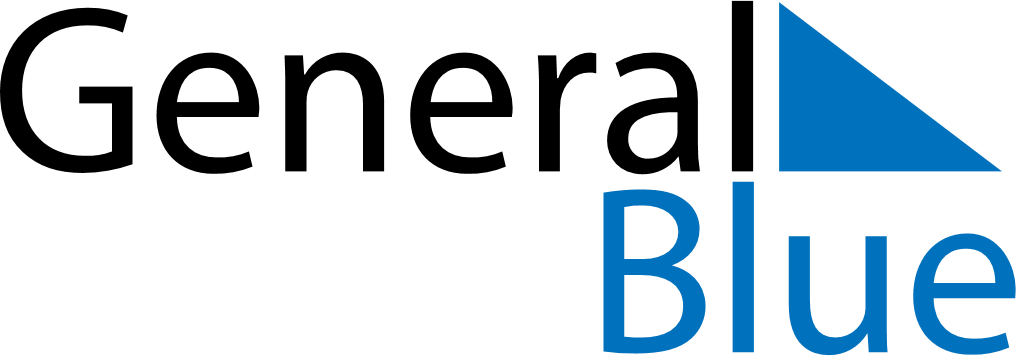 November 2027November 2027November 2027San MarinoSan MarinoSundayMondayTuesdayWednesdayThursdayFridaySaturday123456All Saints’ DayCommemoration of the deceased789101112131415161718192021222324252627282930